～　スマホで簡単♪新型コロナワクチン接種予約キャンセル　～①QRコードをカメラで読み取ります。　　　　　　　②画面右上 「 三 」のマークを押します。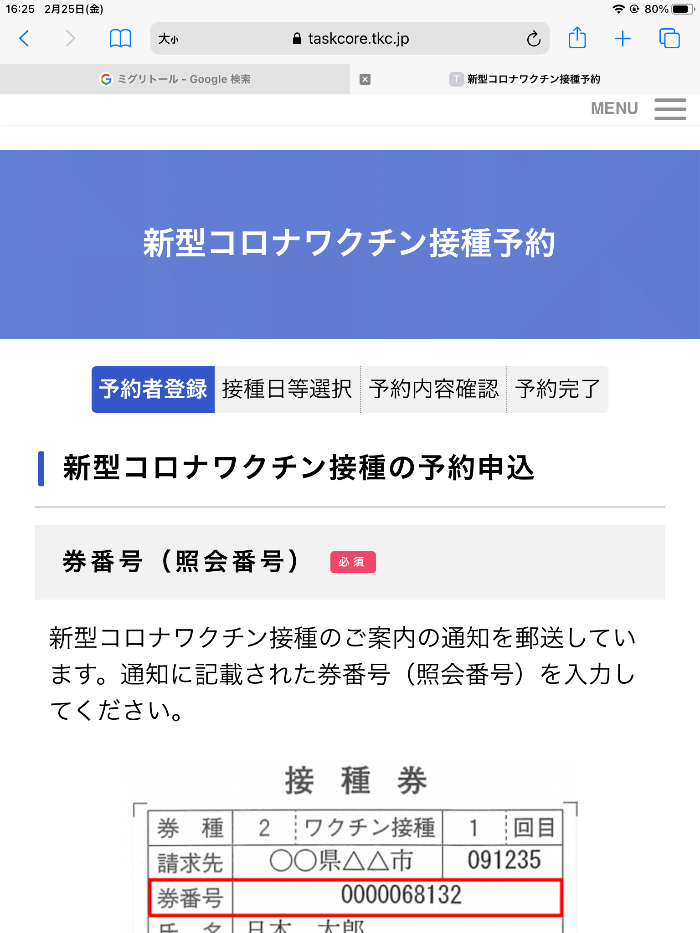 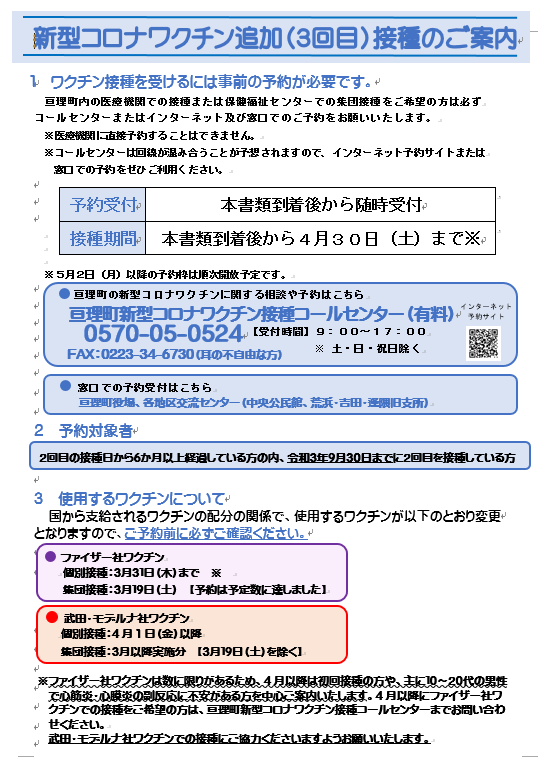 ③クーポン券に書いてある照会番号（券番号）　　　　　④氏名・生年月日（西暦）・電話番号を入力し、を入力します。　　　　　　　　　　　　　　　　　　「次へ進む」を押します。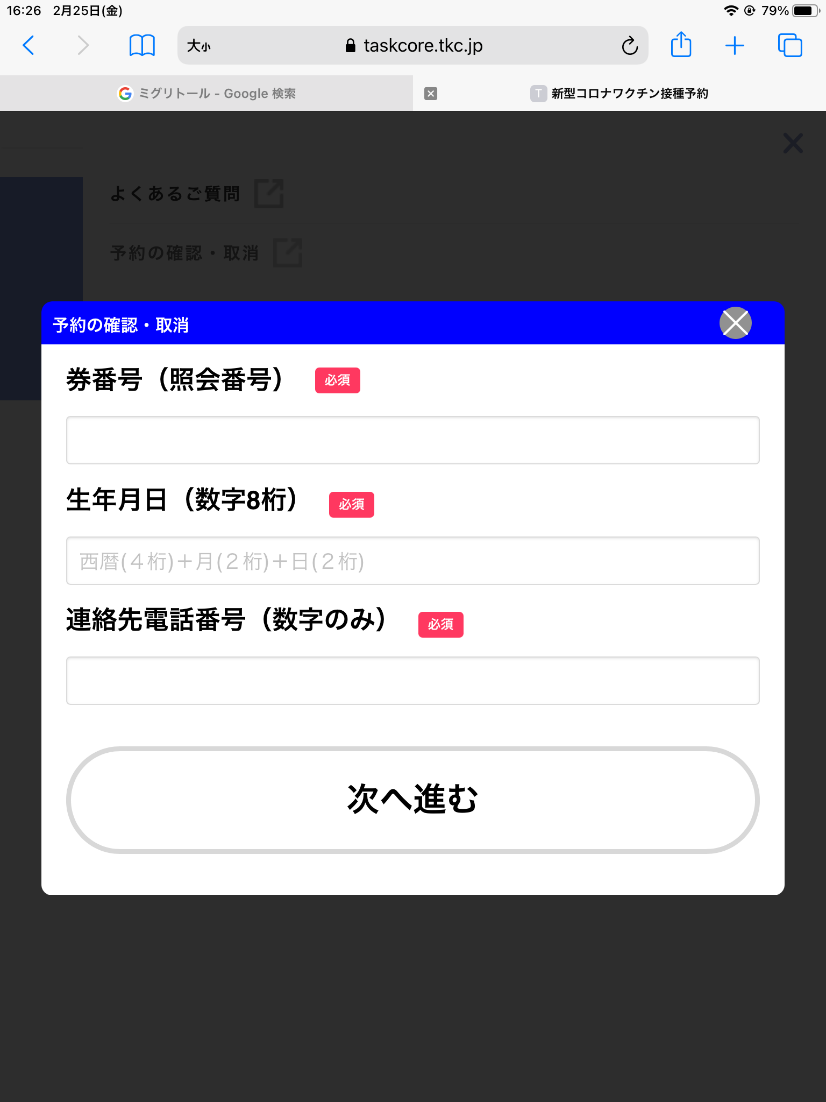 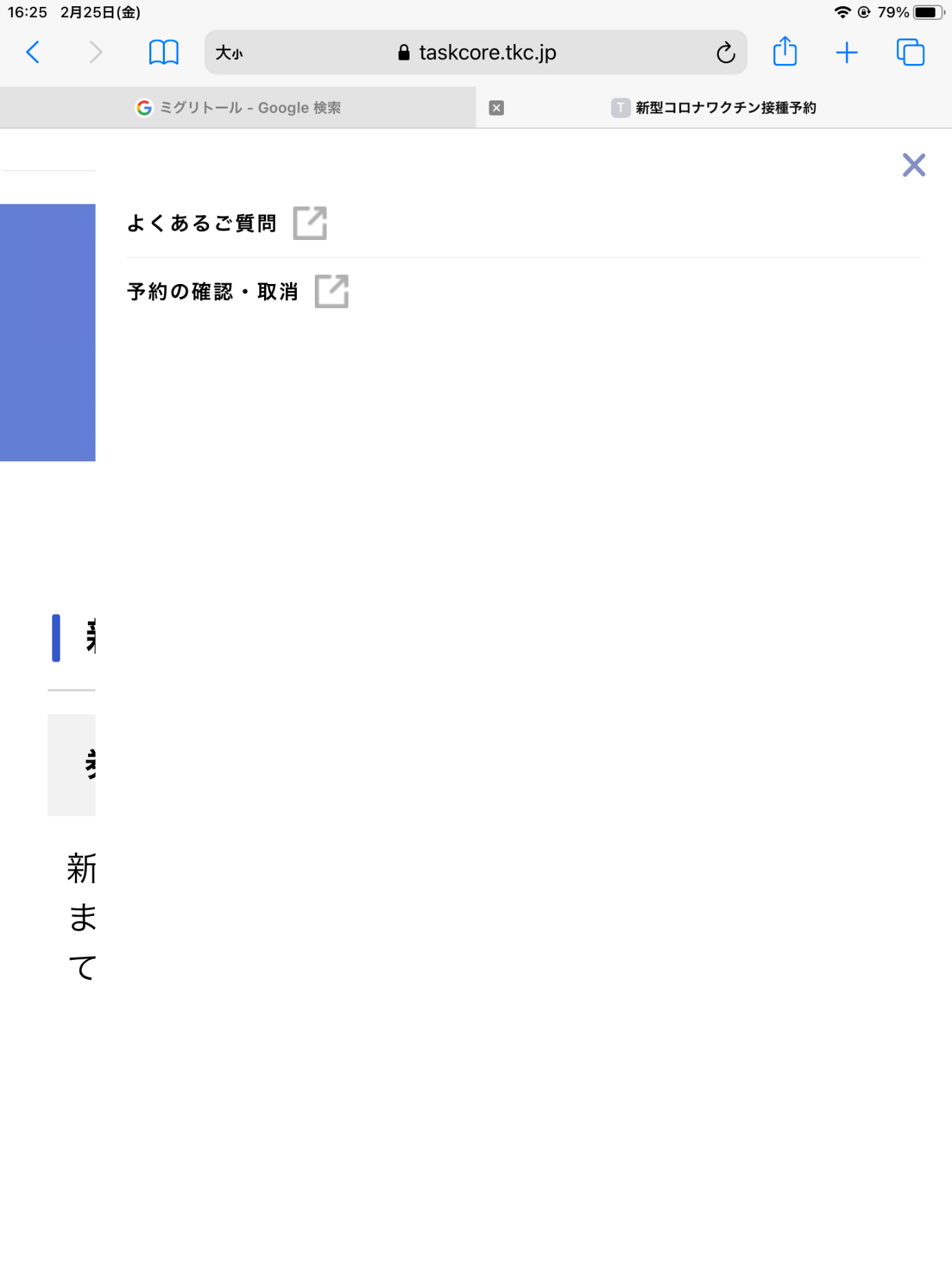 ⑤画面を下へスクロールします。　　　　　　　　　　　⑥「この予約を取り消す」を押します。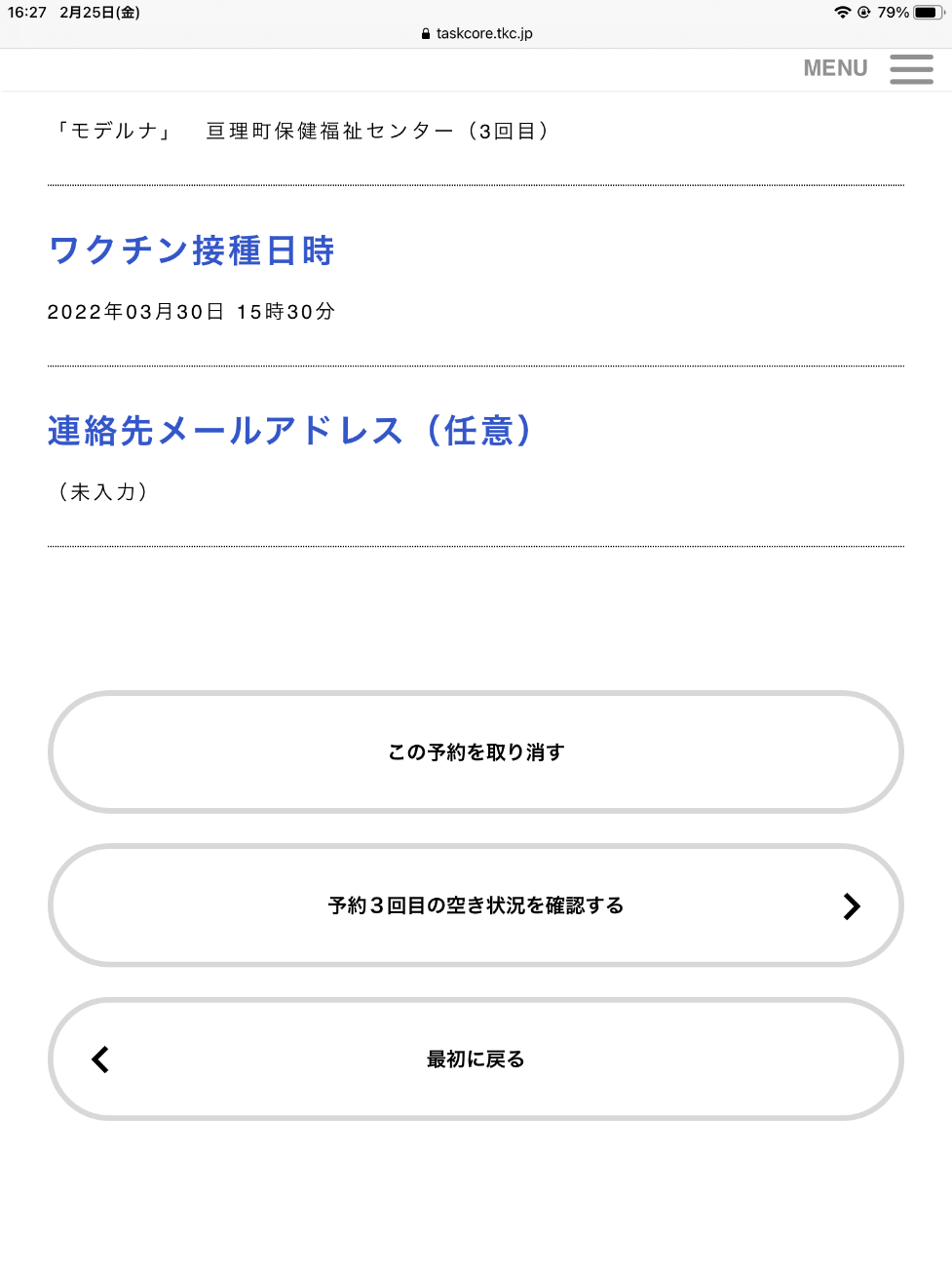 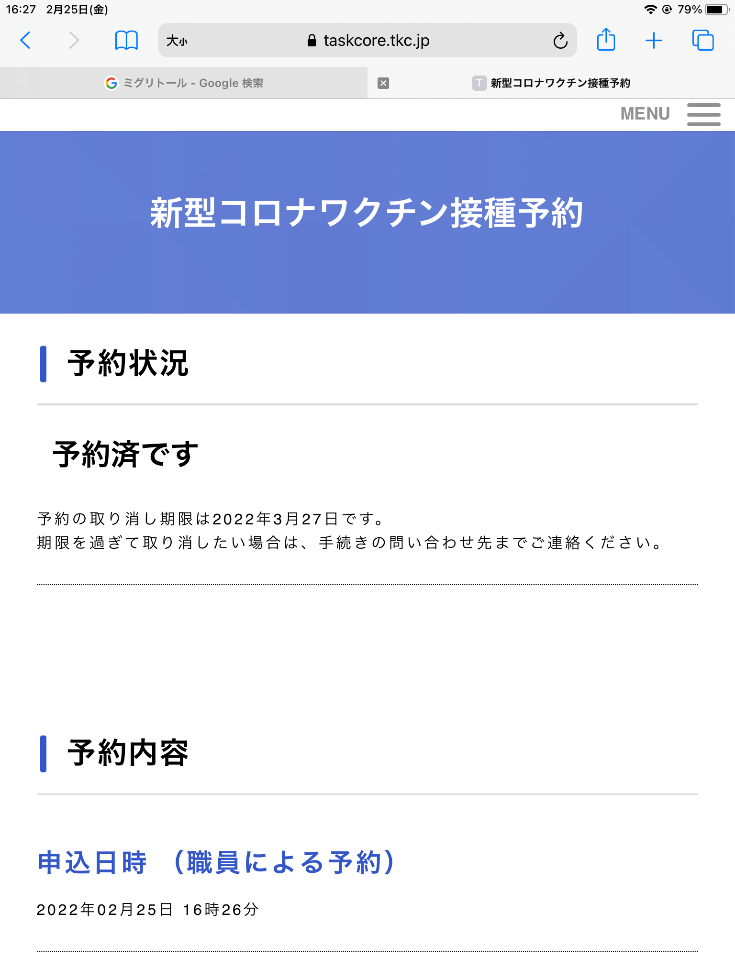 ⑦予約を取り消してよい時は、「OK」を　　　　　　　　　　⑧下の画面が出たら予約のキャンセルが完了です。　押します。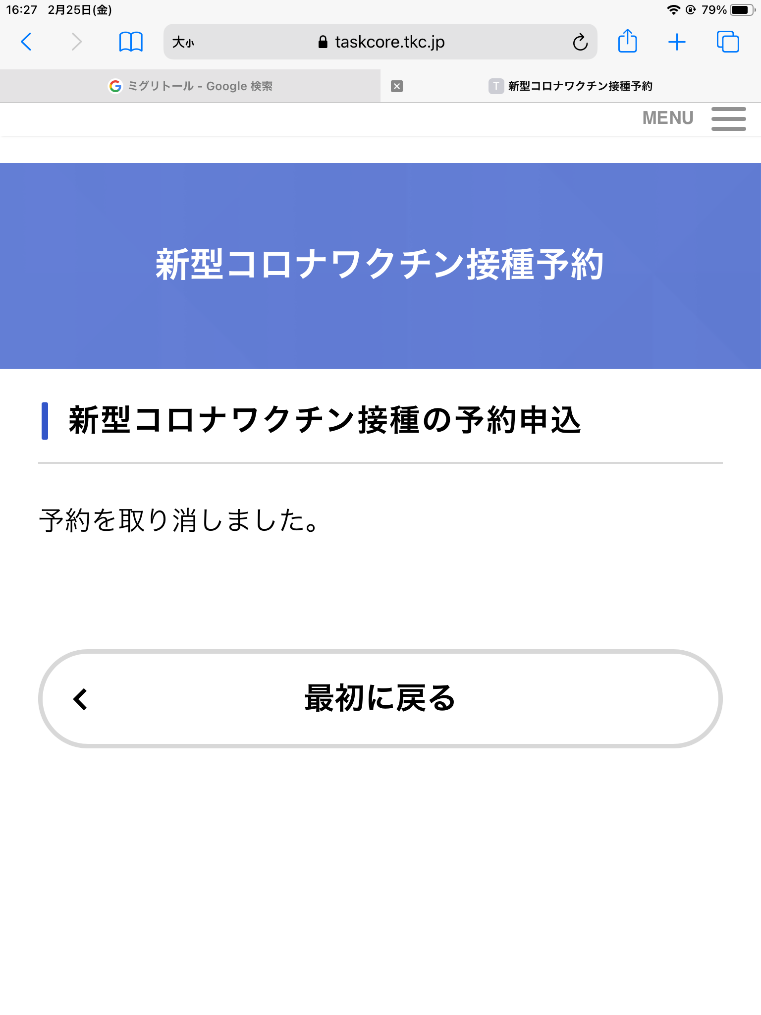 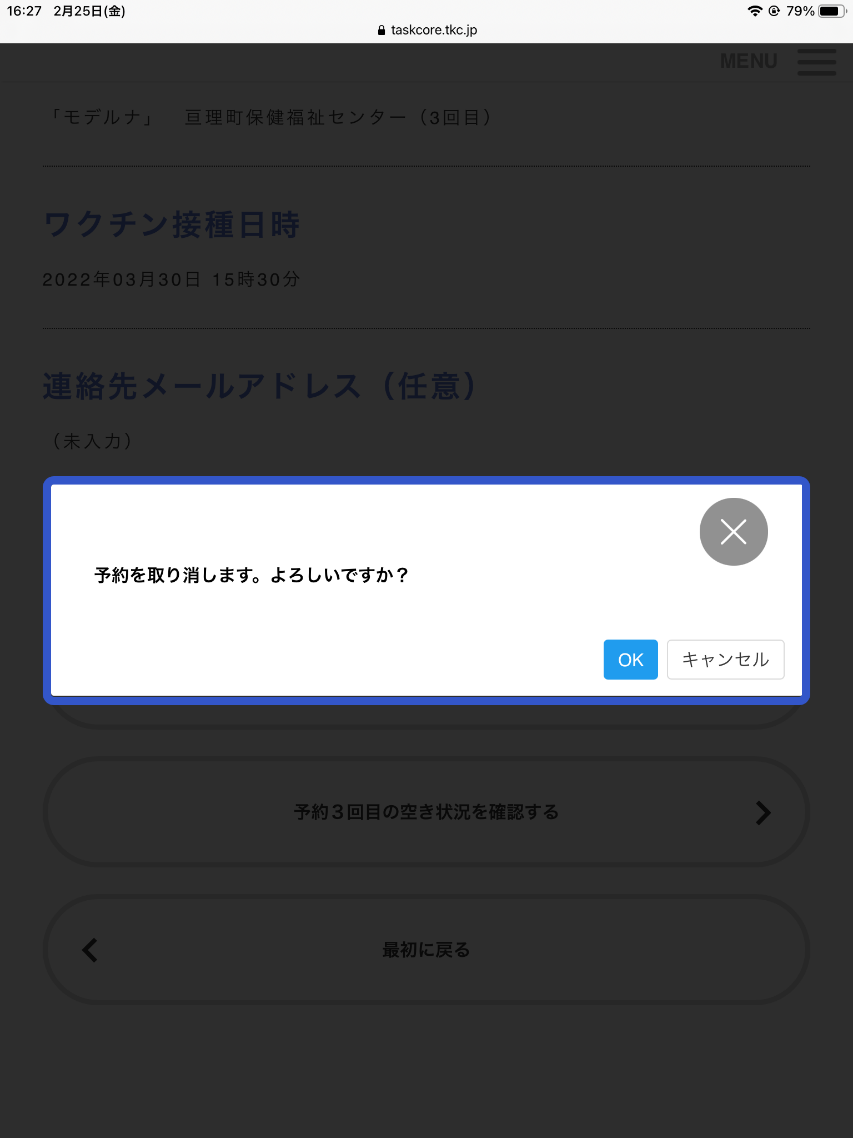 